International Cadet State Championship	2016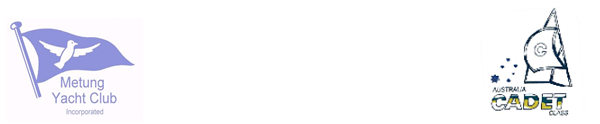 Remember finish times are only awarded to registered sails numbers!Entry ConfirmationThe above information is now correct Signed Skipper: ___________________FieldRegistered ValueChange to …BoatSail Number:«SAIL_NO»Name:«BOAT_NAME»Boat Class:«BOAT_CLASS»Paid:«PAID_Q»Bow No«BOW_NO»Insurance Company«INS_CO»Insurance Policy No«INS_POL_NO»Insurance Expiry«INS_EXPIRY»Insurance Cover«INS_COVER»Skipper/OwnerFirst Name Last Name:«FIRST_NAME» «LAST_NAME»YA NO:«YA_NO»DOB:«DOB»Gender:«GENDER»Email:«EMAIL»Contact Phone during Event:«MOBILE»Contact Parent/Guardian:«EMERGENCY_CONTACT»Emergency Tel:«EMERGENCY_NO»Crew 1First Name Last Name:«FIRST_NAME_C1» «LAST_NAME_C1»YA NO:«YA_NO_C1»DOB:«DOB_C1»Gender:«GENDER»Contact Phone during Event:«MOBILE_C1»Contact Parent/Guardian:«BOAT_CLASS»Emergency Tel:«EMRG_NO_C1»